Paper/abstract titleAuthor1, …, Author*,21 Qinghai Minzu University, 3 Bayizhong Road, Xinning, 810007, China2 State Key Laboratory of Engines, Tianjin University, 135 Yaguan Road, Tianjin, 300350, China*Corresponding authors iceai.auto@outlook.comAbstractAbstract.IntroductionIntroduction.MethodologyMethodology.2.1. MethodMethod.												(1)												(2)Result and discussionResult and discussion.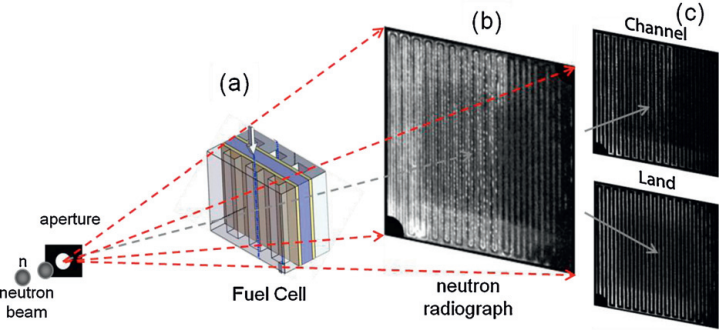 Figure 1. SchematicsTable 1. ParametersConclusionsConclusions.ReferenceWang, Y., Seo, B., Wang, B., Zamel, N., Jiao, K., & Adroher, X. C. (2020). Fundamentals, materials, and machine learning of polymer electrolyte membrane fuel cell technology. Energy and AI, 100014.Parameters Values ValuesParameter1xxxxParameter2xxxxParameter3xxxx